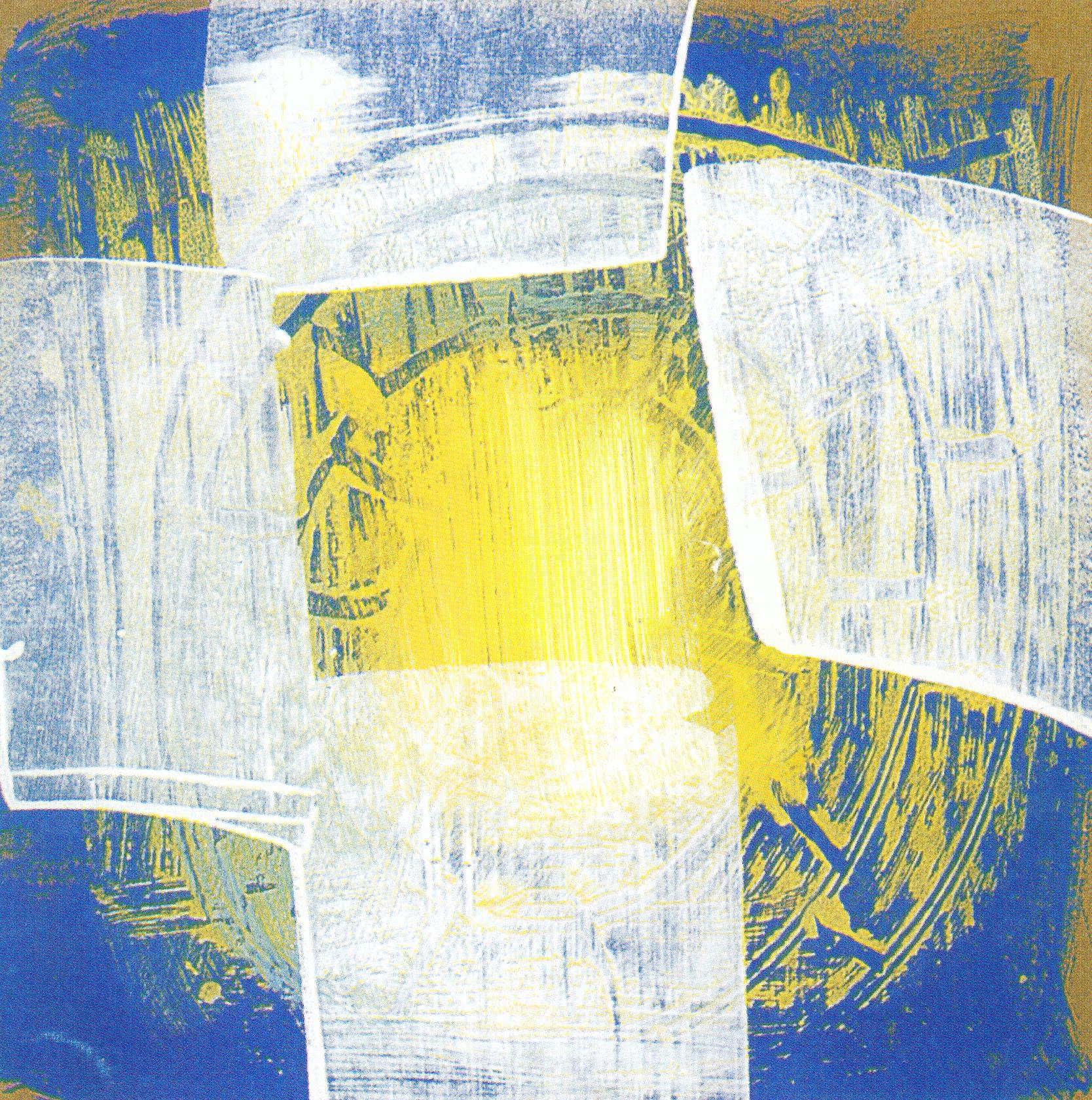 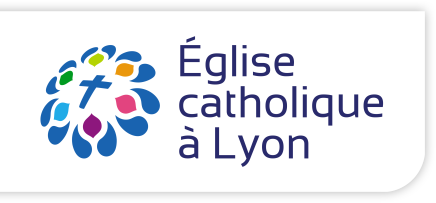                          Vous pensez être un « recommençant » ?Quatre rencontres pour redémarrer dans la foi chrétienneDates Tracts ci-dessous (servez-vous)ParoisseAdresse et accès                                        Contact : personne responsable du parcours                                                            e.mail et téléphone 